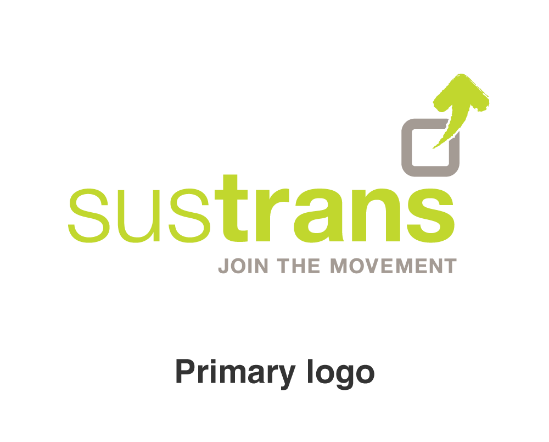 Hands Up Scotland Data Request FormYour detailsPlease provide the following basic details about yourself.Research descriptionProvide a brief overview of your research, in particular your key aims and objectives.MethodologyOutline your research requirements, including how you plan on conducting your research and the timescales involved.Data requirementsPlease identify what data you require from Hands Up Scotland.  Further information on the data available within Hands Up Scotland is contained in the Hands Up Scotland national reports available on Sustrans' website. Please note, we may recommend that data is not provided, or is modified in some way, to protect the confidentiality of our respondents. TimelinePlease give a prospective date by which you hope to receive data from Hands Up Scotland.  We would expect to be able to turn around a simple dataset request in a two to three week period, though more complex requests may take longer. Please note that turnaround time will also vary depending on our available resources, particularly at busy times.Justification and OutcomesPlease provide justification for the use of a Hands Up Scotland dataset (as opposed to other alternatives), and how you propose using the resultant analysis.Signed declarationI have read, understood and agreed to the terms and conditions as set out in the Hands Up Scotland Data Request Pro-forma and Guidelines document. If submitted via email by the person noted in this Pro-forma declaration, a printed name and date will be taken in place of a signature.
Please send the completed form to:  HandsUpScotland@sustrans.org.ukNameJob TitleOrganisationAddressE-mailTelephoneTitlePurposeSponsorMethodologyTimescaleContractorsGeographical area or Local AuthoritySchool typeSurvey Year / YearsIf you would like to request ongoing access to the above detailed Hands Up Scotland Survey data, please indicate this here.  Please note that if the purpose of your study or project changes in the future, you would need to submit a new data request form.Y / NProspective DateUse of Hands Up OutcomesNameDateSignature